ADONY VÁROS ÖNKORMÁNYZATA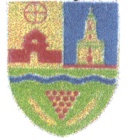 Lev. cím: 2457. Adony, Kossuth L.  utca 4. Tel.: (25) 504-550 Fax:(25) 504-555honlap: www.adony.hu 	e-mail: adony.jegyzo@invitel.hu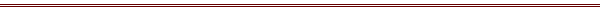 Kérelem szilárd hulladék közszolgáltatási díjkedvezmény igénybe vételéhez  Kérelmező neve: _____________________________________________________________Kérelmező születési helye, ideje, anyja neve:___________________________________________________________________________A kérelmező állandó lakcíme: Adony,_______________________utca___________házszámAlulírott nyilatkozom, hogy a fenti ingatlanba egyedül vagyok állandó lakosnak bejelentkezve, illetve ott egyedül élek, 60. életévemet betöltöttem,egy havi jövedelmem a mindenkori öregségi nyugdíj legkisebb összegének 3,5 –szeresét nem haladja meg,érvényes közszolgáltatási szerződéssel rendelkezem,a kérelem benyújtásakor hulladékkezelési közszolgáltatási díjtartozásom nincs.Alulírott kérem, hogy a települési szilárd hulladékkezelési közszolgáltatásról szóló 22/2015. (IX.01.) rendelet alapján biztosított díjkedvezményt a fentiek alapján számomra megállapítani szíveskedjenek.   Tudomásul veszem, hogy a fenti díjkedvezményt befolyásoló változást – pl. ha már nem minősülök egyedül élőnek vagy elköltöztem - 8 napon belül köteles vagyok bejelenteni a Polgármesteri Hivatalban.      Hozzájárulok, hogy a Polgármesteri Hivatal a díjkedvezmény megállapításával kapcsolatban személyes adataimat kezelje.  A kérelmemhez fénymásolatban csatolom:személyi igazolvány lakcímkártyajövedelemigazolásközszolgáltatási szerződés igazolás, hogy díjtartozásom nincs.Adony, ………év……….. hó…………nap	               							………………………………………								kérelmező aláírása